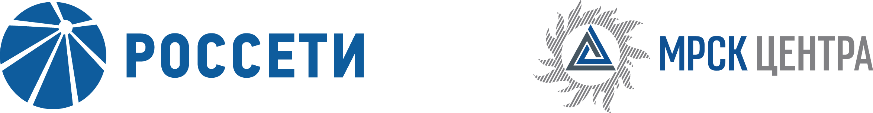 Уведомление №1об изменении условий извещения и закупочной документации запроса цен по результатам конкурентного предварительного отбора для заключения Договора на выполнение работ «под ключ» по модернизации ПС 35/10кВ Дмитрова Гора в части монтажа автоматики разгрузки на присоединениях РУ 10 ввод 10 кВ Т1 и Т2 для технологического присоединения ПАО «НПО Алмаз» для нужд ПАО «МРСК Центра» (филиала «Тверьэнерго»), (опубликовано на официальном сайте Российской Федерации для размещения информации о размещении заказов www.zakupki.gov.ru, на электронной торговой площадке ПАО «Россети» www.b2b-mrsk.ru № 1204385 от 11.03.2019 года, а также на официальном сайте ПАО «МРСК Центра» www.mrsk-1.ru в разделе «Закупки»).Организатор запроса цен ПАО «МРСК Центра», расположенный по адресу: РФ, 127018, г. Москва, 2-я Ямская ул., д. 4, (контактное лицо: Фомин Роман Владимирович, контактный телефон (4822) 33-62-35, вносит изменения в извещение и закупочную документацию запроса цен по результатам конкурентного предварительного отбора для заключения Договора на выполнение работ «под ключ» по модернизации ПС 35/10кВ Дмитрова Гора в части монтажа автоматики разгрузки на присоединениях РУ 10 ввод 10 кВ Т1 и Т2 для технологического присоединения ПАО «НПО Алмаз» для нужд ПАО «МРСК Центра» (филиала «Тверьэнерго»).Внести изменения в извещение и закупочную документацию и изложить в следующей редакции:Дата окончания подачи заявок: 21.03.2019 12:00Дата и время рассмотрения заявок: 26.03.2019 23:00Дата и время подведения итогов: 29.03.2019 23:00пункт 16 извещения: «Дата и время окончания приема Заявок: 12 часов 00 минут 21 марта 2019 года, при этом предложенная Участником в Заявке (Форма 1) цена должна соответствовать цене, указанной Участником на «котировочной доске» ЭТП». Примечание:По отношению к исходной редакции извещения и закупочной документации запроса цен по результатам конкурентного предварительного отбора для заключения Договора на выполнение работ «под ключ» по модернизации ПС 35/10кВ Дмитрова Гора в части монтажа автоматики разгрузки на присоединениях РУ 10 ввод 10 кВ Т1 и Т2 для технологического присоединения ПАО «НПО Алмаз» для нужд ПАО «МРСК Центра» (филиала «Тверьэнерго») внесены следующие изменения:изменен крайний срок подачи, рассмотрения заявок и подведения итогов.	В части, не затронутой настоящим уведомлением, Участники руководствуются извещением и закупочной документацией запроса цен по результатам конкурентного предварительного отбора для заключения Договора на выполнение работ «под ключ» по модернизации ПС 35/10кВ Дмитрова Гора в части монтажа автоматики разгрузки на присоединениях РУ 10 ввод 10 кВ Т1 и Т2 для технологического присоединения ПАО «НПО Алмаз» для нужд ПАО «МРСК Центра» (филиала «Тверьэнерго»), (опубликовано на официальном сайте Российской Федерации для размещения информации о размещении заказов www.zakupki.gov.ru, на электронной торговой площадке ПАО «Россети» www.b2b-mrsk.ru № 1204385 от 11.03.2019 года, а также на официальном сайте ПАО «МРСК Центра» www.mrsk-1.ru в разделе «Закупки»).Председатель Закупочной комиссии – заместитель генерального директора –директор филиала ПАО «МРСК Центра» – «Тверьэнерго»	                          Мажонц М.Л. 